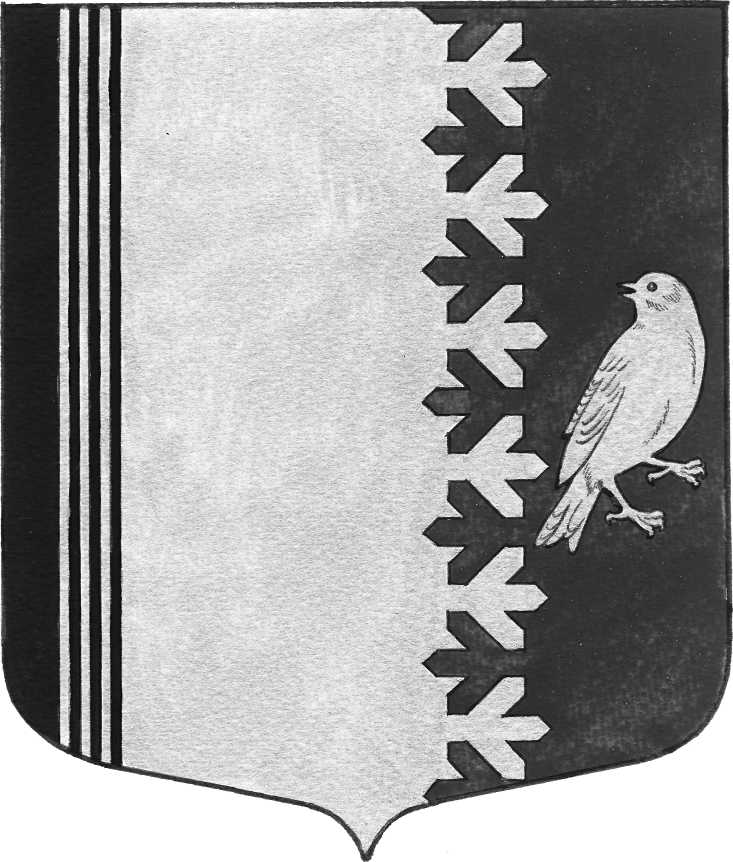 АДМИНИСТРАЦИЯ  МУНИЦИПАЛЬНОГО  ОБРАЗОВАНИЯШУМСКОЕ  СЕЛЬСКОЕ  ПОСЕЛЕНИЕКИРОВСКОГО МУНИЦИПАЛЬНОГО РАЙОНА ЛЕНИНГРАДСКОЙ ОБЛАСТИП О С Т А Н О В Л Е Н И Еот 07 октября 2019 года     №  196« Об обеспечении первичных мер пожарной безопасности в границах МО Шумское сельское поселение» В соответствии с Федеральным законом "О пожарной безопасности" от 21 декабря 1994 года № 69-ФЗ, а также  в   целях   повышения   противопожарной   устойчивости   населённых пунктов и объектов экономики на территории МО Шумское сельское поселение Кировского муниципального района Ленинградской области.ПОСТАНОВЛЯЮ:     1.Утвердить прилагаемое Положение об обеспечении первичных мер пожарной безопасности в границах МО Шумское сельское поселение Кировского муниципального района Ленинградской области     2. Настоящее постановление вступает в силу со дня его подписания.      3. Настоящее постановление обнародовать на официальном сайте МО «Шумское сельское поселение» в сети Интернет.     4. Контроль за исполнением настоящего постановления оставляю за собой.Глава администрации МО Шумское сельское поселение                                                           В.Л. УльяновУТВЕРЖДЕНОпостановлением главы администрации МО Шумское сельское поселение № 196 от 07.10. 2019 г. ПОЛОЖЕНИЕ
об обеспечении первичных мер пожарной безопасности в границах МО «Шумское сельское поселение»	Настоящее Положение разработано в соответствии с Федеральным законом от 6 октября 2003 № 131-ФЗ «Об общих принципах организации местного самоуправления в Российской Федерации», Федеральным законом от 21 декабря 1994 года № 69-ФЗ «О пожарной безопасности», Уставом МО «Шумское сельское поселение» и устанавливает организационно-правовое, финансовое, материально-техническое обеспечение первичных мер пожарной безопасности в границах  МО «Шумское сельское поселение»Статья 1.ОБЩИЕ ПОЛОЖЕНИЯ1.Меры пожарной безопасности - действия по обеспечению пожарной безопасности, в том числе по выполнению требований пожарной безопасности.2.Первичные меры пожарной безопасности – реализация принятых в установленном порядке норм и правил по предотвращению пожаров, спасению людей и имущества от пожаров, являющихся частью комплекса мероприятий по организации пожаротушения.3.Первичные меры пожарной безопасности в границах  МО Шумское сельское поселение включают в себя:  - создание условий для организации добровольной пожарной охраны, а также для участия граждан в обеспечении первичных мер пожарной безопасности в иных формах;создание в целях пожаротушения условий для забора в любое время года воды из источников наружного  водоснабжения, расположенных в сельских населенных пунктах и на прилегающих к ним территориях;- оснащение территорий общего пользования первичными средствами тушения пожаров и противопожарным инвентарем; -организация и принятие мер по оповещению населения и подразделений Государственной противопожарной службы о пожаре; - принятие мер по локализации пожара и спасению людей и имущества до прибытия подразделений Государственной противопожарной службы; - включение мероприятий по обеспечению пожарной безопасности в планы, схемы и программы развития территорий поселений и городских округов; - оказание содействия органам государственной власти субъектов Российской  Федерации в информировании населения о мерах пожарной безопасности, в том числе посредством организации и проведения собраний населения; - установление особого противопожарного режима в случае повышения пожарной опасности. 4. Меры пожарной безопасности   на территории МО Шумское сельское поселение регулируются  Федеральным законом от 21 декабря 1994 года № 69-ФЗ «О пожарной безопасности», Постановлением Правительства Российской Федерации от 30 июня 2007 года № 417 «Об утверждении Правил пожарной безопасности в лесах», Приказом Министерства природных ресурсов Российской Федерации от 13 июля 2005 года № 193 «Об утверждении перечня противопожарных мероприятий,  выполняемых лесопользователями, и требований к плану противопожарных мероприятий, выполняемых лесопользователями», Приказом Министерства Российской Федерации по делам гражданской обороны, чрезвычайным ситуациям и ликвидации последствий стихийных бедствий от 18 июня  2003 года № 313  «Об утверждении правил пожарной безопасности в Российской Федерации» и другими нормативно правовыми  документами Российской Федерации.Статья 2. ОБЕСПЕЧЕНИЕ ПЕРВИЧНЫХ МЕР ПОЖАРНОЙ БЕЗОПАСНОСТИ В ГРАНИЦАХ МО Шумское сельское поселение1.Организационно-правовое обеспечение первичных мер пожарной безопасности предусматривает:1) муниципальное правовое регулирование вопросов организационно-правового, финансового, материально-технического обеспечения в области пожарной безопасности;2) разработку и осуществление мероприятий по обеспечению пожарной безопасности МО Шумское сельское поселение и объектов муниципальной собственности, включение мероприятий по обеспечению пожарной безопасности в планы и программы развития территории, в том числе: а) организацию и осуществление мер по защите от пожаров лесов, находящихся в муниципальной собственности; б) создание условий и проведение мероприятий по тушению лесных пожаров в лесах, находящихся в муниципальной собственности;в) обеспечение надлежащего состояния источников противопожарного водоснабжения, г) организацию работ по содержанию в исправном состоянии средств обеспечения пожарной безопасности жилых и общественных зданий, находящихся в муниципальной собственности, д) обеспечение пожарной безопасности муниципального жилищного фонда и нежилых помещений;3) создание, реорганизацию и ликвидацию подразделений добровольной пожарной охраны, установление численности этих подразделений и контроль за ее деятельностью;4) установление порядка привлечения сил и средств для тушения пожаров в границах МО Шумское сельское поселение;5) осуществление контроля за состоянием пожарной безопасности на территории, установление особого противопожарного режима на территории МО Шумское сельское поселение;6) осуществление контроля за градостроительной деятельностью, соблюдением требований пожарной безопасности при планировке и застройке территории МО Шумское сельское поселение;7) организацию пропаганды в области пожарной безопасности, содействие распространению пожарно-технических знаний;8) определение порядка и осуществление информирования населения о принятых органами местного самоуправления решениях по обеспечению пожарной безопасности;9) организацию муниципального контроля соответствия жилых домов, находящихся в муниципальной собственности, требованиям пожарной безопасности;10) привлечение граждан к выполнению социально значимых работ по тушению пожаров в составе добровольной пожарной дружины;11) формирование и размещение муниципальных заказов, связанных с реализацией вопросов местного значения по обеспечению первичных мер пожарной безопасности;12) осуществление контроля за организацией и проведением мероприятий с массовым пребыванием людей. 	2.Финансовое обеспечение первичных мер пожарной безопасности в границах МО Шумское сельское поселение является расходным обязательством муниципального образования.3.Финансовое обеспечение расходных обязательств осуществляется в пределах средств, предусмотренных в бюджете МО Шумское сельское поселение на эти цели.	4.Финансовое обеспечение первичных мер пожарной безопасности предусматривает:1) разработку, утверждение и исполнение местного бюджета в части расходов на пожарную безопасность;2) осуществление социального и экономического стимулирования обеспечения пожарной безопасности, в том числе участия населения в борьбе с пожарами.5.За счет средств бюджета МО Шумское сельское поселение осуществляются расходы, связанные:1) с реализацией вопросов местного значения и приводящие к созданию и (или) увеличению муниципального имущества;2) созданием, реорганизацией, ликвидацией и содержанием добровольной пожарной охраны (дружины);3) проведением противопожарной пропаганды среди населения и первичных мер пожарной безопасности;4) информированием населения о принятых администрацией МО Шумское сельское поселение решениях по обеспечению пожарной безопасности и содействием распространению пожарно-технических знаний;5) формированием и размещением муниципальных заказов.6.Материально-техническое обеспечение первичных мер пожарной безопасности предусматривает:1) содержание   дорог местного значения, мостов и иных транспортных сооружений  и обеспечение беспрепятственного проезда пожарной техники к месту пожара;2) размещение муниципального заказа на выполнение работ по обеспечению пожарной безопасности.7.Осуществление первичных мер пожарной безопасности и привлечение населения к  проведению социально значимых работ .8.Финансирование мер по обеспечению первичных мер пожарной безопасности в границах МО Шумское сельское поселение осуществляется за счет:1) средств местного бюджета;
2) добровольных взносов и пожертвований организаций и физических лиц;
3) иных, не запрещенных законодательством Российской Федерации источников.